Publicado en Madrid el 22/10/2019 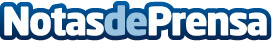 IFEMA será el primer recinto ferial 5G de España con VodafoneVodafone desplegará red 5G comercial en la totalidad de las instalaciones de Feria de Madrid, situándola así entre las primeras del mundo en contar con la última generación de conectividad para sus más de 4 millones de asistentes y expositores anualesDatos de contacto:Círculo de Comunicación910001948Nota de prensa publicada en: https://www.notasdeprensa.es/ifema-sera-el-primer-recinto-ferial-5g-de-espana-con-vodafone Categorias: Telecomunicaciones Madrid E-Commerce Digital http://www.notasdeprensa.es